              20 мая 2023 года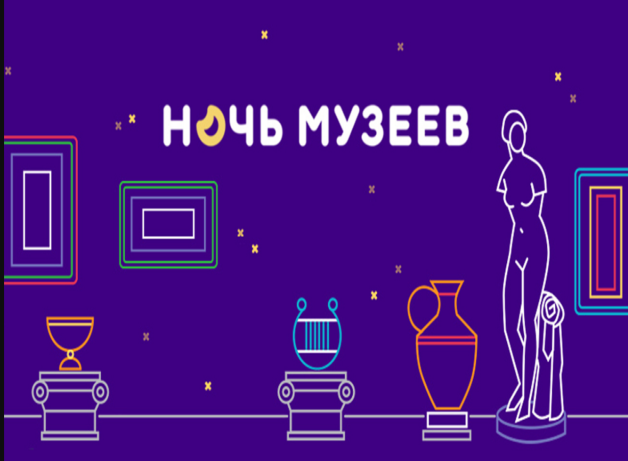  МБУ «Атаманская поселенческая  библиотека» участвовала в   ежегодной всероссийской акции  «Ночь музеев -2023» посвящен-   ной теме «история и истории»         «В гармонии с красотой»В программе  была организована встреча с интересными людьми, уникальной семьёй станицы Атаманской.  Ольховых-Людке  - Натальи Валерьевны и  Сергеем Владимировичем. Это лучшие мапстера декоративно-прикладного искусства Кубани.Сергей Владимирович - профессиональный резчик по дереву, занимается живописью, выжиганием и др. видами искусства.Наталья Валерьевна  - профессиональный отводчик, переводчик рисунков, мастер художественной росписи на фарфорофаянсовых  изделиях. Занимается бисероплетением,, вышивкой, вязанием,  изонить энкаустика, капроновая кукла, изготовление фигур из бетона для сада и цветоч. клумб.В семье трое детей – сын и две дочери, которые тоже очень любят мастерить.Работы этой семейной пары были не раз удостоены дипломами «Лауреата»Краевого фестиваля народного творчества «Во славу Кубани, на благо России», краевого конкурса «Кубанская семья 2009, 2010, 2020, фестиваля мастеров ДПИ этнографического комплекса «Атамань».   Неоднократно принимали участие и  в международных конкурсах, получая дипломы, грамоты, ценные подарки.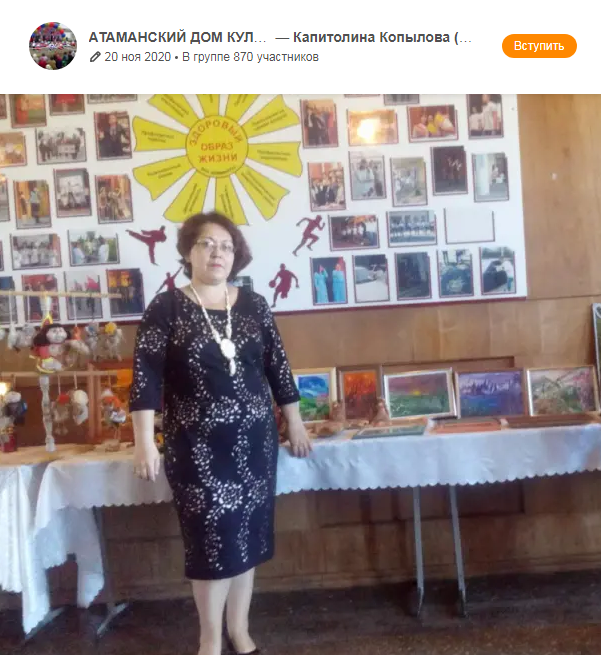 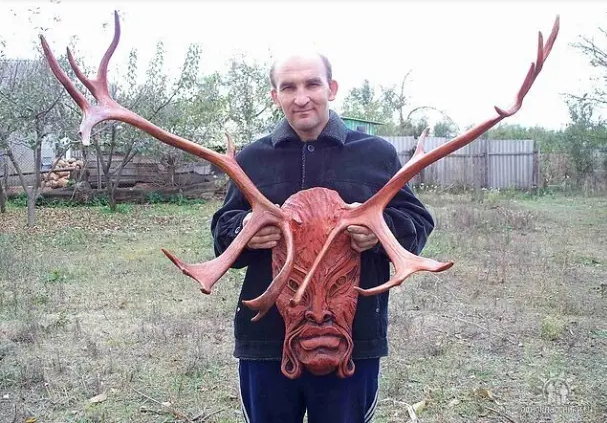 